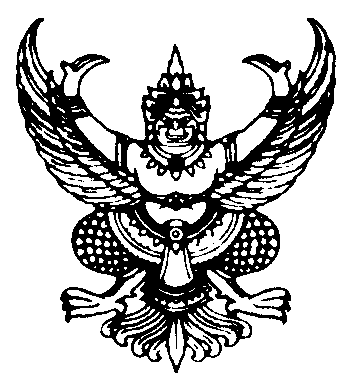 ที่ มท 0816.3/ว	กรมส่งเสริมการปกครองท้องถิ่น	ถนนนครราชสีมา กทม. 10300						           เมษายน  256๔เรื่อง  การอบรมครูหลักสูตรการจัดการเรียนรู้วิทยาการคำนวณสำหรับวิทยากรแกนนำ (Coding Core Trainer : CCT)เรียน  ผู้ว่าราชการจังหวัด ทุกจังหวัดอ้างถึง  ๑. หนังสือกรมส่งเสริมการปกครองท้องถิ่น ด่วนที่สุด ที่ มท ๐๘๑๖.๓/ว ๑๒๕๔ 
              ลงวันที่ ๒๓ เมษายน ๒๕๖๓
          ๒. หนังสือกรมส่งเสริมการปกครองท้องถิ่น ด่วนที่สุด ที่ มท ๐๘๑๖.๓/ว ๒๔๔๓ 
              ลงวันที่ ๑๔ สิงหาคม ๒๕๖๓
          ๓. หนังสือกรมส่งเสริมการปกครองท้องถิ่น ที่ มท ๐๘๑๖.๓/ว ๐๔ ลงวันที่ ๔ มกราคม ๒๕๖๔สิ่งที่ส่งมาด้วย	  ๑. โครงการขับเคลื่อนการจัดการเรียนรู้โค้ดดิ้งในโรงเรียน                        จำนวน ๑ ชุด		๒. ตารางอบรมเชิงปฏิบัติการ                                                         จำนวน ๑ ฉบับ                                               		๓. รายชื่อครูเข้าร่วมอบรมหลักสูตรการจัดการเรียนรู้วิทยาการคำนวณ
   สำหรับวิทยากรแกนนำ (Coding Core Trainer : CCT)                       จำนวน ๒ ชุด	  ตามที่กรมส่งเสริมการปกครองท้องถิ่น ได้ร่วมลงนามในบันทึกข้อตกลงความร่วมมือการขับเคลื่อนการจัดการเรียนรู้โค้ดดิ้งในโรงเรียน ร่วมกับ สถาบันส่งเสริมการสอนวิทยาศาสตร์และเทคโนโลยี สำนักงานคณะกรรมการการศึกษาขั้นพื้นฐาน สำนักงานคณะกรรมการส่งเสริมการศึกษาเอกชน และกรุงเทพมหานคร เมื่อวันที่ ๑๖ ธันวาคม ๒๕๖๓ ณ กระทรวงศึกษาธิการ เพื่อพัฒนาและส่งเสริมการเรียนรู้โค้ดดิ้งในโรงเรียน และได้ร่วมกันจัดอบรมครูหลักสูตรการจัดการเรียนรู้วิทยาการคำนวณสำหรับครู (C๔T) และหลักสูตรการอบรมการจัดการเรียนรู้วิทยาการคำนวณสำหรับครูขั้นสูง (C๔T Plus) ความละเอียดแจ้งแล้ว นั้น		สถาบันส่งเสริมการสอนวิทยาศาสตร์และเทคโนโลยีแจ้งว่า เพื่อดำเนินการพัฒนาขีดความสามารถในการจัดการเรียนรู้โค้ดดิ้งในสถานศึกษา รวมทั้งนิเทศ ติดตามความก้าวหน้า การจัดการเรียนรู้โค้ดดิ้งในสถานศึกษาระดับการศึกษาขั้นพื้นฐาน และนำข้อมูลมาปรับปรุงขับเคลื่อนการจัดการเรียนรู้โค้ดดิ้งให้มีประสิทธิภาพยิ่งขึ้น จำเป็นต้องมีการสร้างและพัฒนาวิทยากรแกนนำเพื่อเป็นต้นแบบ และช่วยขยายผลวิธีการจัดการเรียนรู้วิทยาการคำนวณที่มีประสิทธิภาพและเกิดเครือข่ายการทำงานร่วมกันระหว่างหน่วยงาน จึงได้ร่วมกับสำนักงานคณะกรรมการการศึกษาขั้นพื้นฐาน ดำเนินการจัดอบรมครูหลักสูตรการจัดการเรียนรู้วิทยาการคำนวณสำหรับวิทยากรแกนนำ (Coding Core Trainer : CCT) ทางออนไลน์ผ่านแอปพลิเคชัน Zoom ระดับประถมศึกษาและระดับมัธยมศึกษา ระหว่างวันที่ ๑๐ - ๑๖ พฤษภาคม ๒๕๖๔ ในการนี้ กรมส่งเสริมการปกครองท้องถิ่นได้พิจารณาคัดเลือกครู 
สังกัดองค์กรปกครองส่วนท้องถิ่นที่มีคุณสมบัติตามเกณฑ์ที่กำหนดเข้ารับการอบรมหลักสูตรการจัดการเรียนรู้วิทยาการคำนวณสำหรับวิทยากรแกนนำ (Coding Core Trainer : CCT) จำนวนทั้งสิ้น ๑๕๔ คน แบ่งเป็นครู/ระดับ ...-๒-ระดับประถมศึกษาจำนวน ๘๕ คน และครูระดับมัธยมศึกษา จำนวน ๖๙ คน ขอความร่วมมือจังหวัดแจ้งองค์กรปกครองส่วนท้องถิ่นที่มีรายชื่อครูในสังกัดได้รับการคัดเลือกเข้าร่วมการอบรมทราบและเข้าร่วม
การอบรมทางแอปพลิเคชัน Zoom ตามวันและเวลาดังกล่าว โดยให้สแกน QR Code ท้ายหนังสือนี้ เพื่อกรอกข้อมูลรายละเอียดของผู้เข้าร่วมอบรม ภายในวันที่ ๕ พฤษภาคม ๒๕๖๔ รายละเอียดปรากฏตามสิ่งที่ส่งมาด้วย	จึงเรียนมาเพื่อโปรดพิจารณา				   ขอแสดงความนับถือ                                                                     (นายประยูร  รัตนเสนีย์)	                                  อธิบดีกรมส่งเสริมการปกครองท้องถิ่นกองส่งเสริมและพัฒนาการจัดการศึกษาท้องถิ่นกลุ่มงานส่งเสริมการจัดการศึกษาท้องถิ่นโทร. ๐-๒๒๔๑-๙000 ต่อ 5312 โทรสาร 0-2240-9021-3 ต่อ 218ผู้ประสานงาน : นางสาวสิรินภา  สารภาพ โทร. ๐๙๙-๐๕๐-๘๓๓๗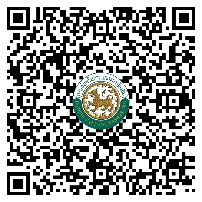 